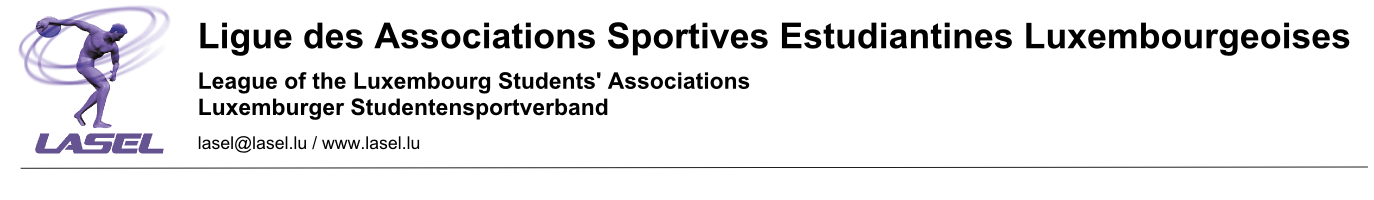 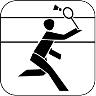 BADMINTON filles / garçons affilié(e)s 13/06/2024		Lycée:		……….………………………………..		Accompagnateur :	…………………………………….…..FillesGarçonsNO.NomPrénomCatégorieClassement FELUBA12345678910NO.NomPrénomCatégorieClassement FELUBA12345678910